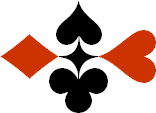 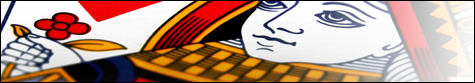 Serie 09 boekje 07 - West opent op 1 niveau
Bied beide handen Antwoorden  
© Bridge OfficeAuteur: Thijs Op het Roodt

U bent altijd West en begint. Uw partner is Oost.
Indien niet anders vermeld passen Noord en Zuid.
Is het spelnummer rood dan bent u kwetsbaar.
Biedsysteem toegepast bij de antwoorden
5542
Zwakke 2Stayman 4 kaart hoog, Jacoby hoge en lage kleurenPreëmptief  3 en 4 niveauBlackwood (0 of 3  - 1 of 4)
Heren gestroomlijndNa het eerste boekje vonden de cursisten dit zo leuk, dat ik maar de stoute schoenen heb aangetrokken en meerdere van deze boekjes ben gaan schrijven.

Het enthousiasme van de cursisten heeft mij doen besluiten om deze boekjes gratis aan iedereen die ze wil hebben, beschikbaar te stellen.

Ik heb bewust in eerste instantie geen antwoorden bij de boekjes gemaakt. Maar op veler verzoek toch met antwoorden.Ik zou het waarderen, wanneer u mijn copyright zou laten staan.

Mocht u aan of opmerkingen hebben, laat het mij dan weten.Ik wens u veel plezier met deze boekjes.
1♠AB6Noord

West     OostZuid♠H1073H1073♥109Noord

West     OostZuid♥--♦AHVBNoord

West     OostZuid♦1094310943♣7542Noord

West     OostZuid♣AV863AV8631515999
Bieding West

Bieding West
Bieding Oost
Bieding Oost
Bieding Oost
11 SA122222333Pas3Na 1 Sans Atout van west, lijkt er voor oost nog geen vuiltje aan de lucht. Maar na het 2♦ bod van west met de mededeling, niks in de hoge kleuren, mag het dus geen Sans Atout worden. Doordat het 2♦ bod van west niks vertelt over de ♦, kan oost de ♦ niet bieden. Daarom biedt hij zijn 5-kaart ♣ met 3♣. Vindt west de ♣ niks, dan biedt hij 3♦. Mooi gevonden oost.2♠6Noord

West     OostZuid♠AV1073AV1073♥B9853Noord

West     OostZuid♥H742H742♦AVB5Noord

West     OostZuid♦44♣A53Noord

West     OostZuid♣B62B621212101010
Bieding West

Bieding West
Bieding Oost
Bieding Oost
Bieding Oost
111442Pas21♥. 5-kaart ♥ met minimaal 12 punten.Nu gaat oost de denktank in. Hij heeft 10 echte punten, maar voor singelton ♦ mag hij 2 punten extra tellen. Voor zijn 4e ♥ mag nog een punt bijtellen. Nu heeft oost 13 punten. Voldoende voor de manche. Daarom 4♥ door oost.3♠HVB82Noord

West     OostZuid♠103103♥V72Noord

West     OostZuid♥B106B106♦AV4Noord

West     OostZuid♦HB93HB93♣ A4Noord

West     OostZuid♣B762B7621818666
Bieding West

Bieding West
Bieding Oost
Bieding Oost
Bieding Oost
1111 SA1 SA22 SA23 SA3 SA3PasAlles heeft met ervaring te maken. Ook dit biedverloop. Na het openingsbod van 1♠, biedt oost 1 Sans Atout. West geeft niet op en biedt 2 Sans Atout en belooft 18 of 19 punten. Ondanks zijn 6punten biedt oost 3 Sans Atout. Zijn twee 4-kaarten geven de doorslag. 
Een van deze 4-kaarten zal vermoedelijk de negende slag gaan opleveren.4♠A104Noord

West     OostZuid♠853853♥H98Noord

West     OostZuid♥A542A542♦AV52Noord

West     OostZuid♦76437643♣B84Noord

West     OostZuid♣H6H61414777
Bieding West

Bieding West
Bieding Oost
Bieding Oost
Bieding Oost
1111121 SA2223Pas3Ook weer een spel waar je niet je autopiloot erop moet hebben. 1♦ door west, gevolgd door 1♥ van oost. Nu biedt west 1 Sans Atout. Het is verleidelijk voor oost om deze 1 Sans Atout te laten staan. Maar! West biedt geen ♠. Heeft dus maximaal een 3-kaart in ♠. U verliest misschien 5 ♠ slagen. En de ♣ zijn ook maar dunnetjes. Dat is de reden waarom oost 2♦ biedt en niet past op 1 Sans Atout.5♠AH1042Noord

West     OostZuid♠B95B95♥753Noord

West     OostZuid♥HB1084HB1084♦B97Noord

West     OostZuid♦6262♣AVNoord

West     OostZuid♣H105H1051414888
Bieding West

Bieding West
Bieding Oost
Bieding Oost
Bieding Oost
111222Pas2Mooi en simpel biedverloop. Zouden oost en west beiden hun distributie punten tellen, dan komen samen aan een totaal van 24 punten. Zou moeten kunnen. Toch?
Nou, nee. Dit is een niet te maken manche. Beiden prima geboden.6♠A653Noord

West     OostZuid♠V942V942♥A3Noord

West     OostZuid♥H104H104♦V8765Noord

West     OostZuid♦H4H4♣H4Noord

West     OostZuid♣AB109AB1091313131313
Bieding West

Bieding West
Bieding Oost
Bieding Oost
Bieding Oost
11111222443Pas3Na 1♦ van west biedt oost 1♠. Oost weet dat er een manche geboden moet worden. En nu west zijn ♠ steunt met 2♠, hoeft oost niet lang na te denken om 4♠ te bieden.7♠9Noord

West     OostZuid♠V76V76♥AH54Noord

West     OostZuid♥B1086B1086♦AB97Noord

West     OostZuid♦HV104HV104♣B963Noord

West     OostZuid♣82821313888
Bieding West

Bieding West
Bieding Oost
Bieding Oost
Bieding Oost
11111212223Pas3Na 1♣ en 1♦, hebben oost en west zich gevonden in ♥. Een mooi eindbod van 2♥.8♠H74Noord

West     OostZuid♠A653A653♥V10Noord

West     OostZuid♥B874B874♦AV64Noord

West     OostZuid♦H7H7♣AH54Noord

West     OostZuid♣V93V931818101010
Bieding West

Bieding West
Bieding Oost
Bieding Oost
Bieding Oost
1111122 SA23 SA3 SA3Pas3Nadat oost 1♥ biedt, na de 1♣ opening, hikken oost en west tegen een manche aan. Het 2 Sans Atout bod van  west belooft 18 of 19 punten. Nu heeft oost er geen probleem mee om 3 Sans Atout te bieden.9♠7Noord

West     OostZuid♠AHB2AHB2♥HVB72Noord

West     OostZuid♥643643♦AVB97Noord

West     OostZuid♦108108♣72Noord

West     OostZuid♣HV106HV1061313131313
Bieding West

Bieding West
Bieding Oost
Bieding Oost
Bieding Oost
111442Pas2Het is meteen Bingo. Zowel oost als west hebben een opening en ze hebben een ♥ fit. Niet op avontuur maar meteen 4♥. Prima oost.10♠53Noord

West     OostZuid♠B9764B9764♥10764Noord

West     OostZuid♥AH853AH853♦HB32Noord

West     OostZuid♦V4V4♣AHBNoord

West     OostZuid♣881212101010
Bieding West

Bieding West
Bieding Oost
Bieding Oost
Bieding Oost
1111121 SA222333444Pas4Na de 1♦ opening biedt oost zijn hoogste 5-kaart. West mag zijn 4-kaart ♥ niet bieden,. Dan biedt hij reverse met 12 punten. Daarom 1 Sans Atout. Maar oost heeft nog wat in het vet. Hij biedt nu zijn tweede kleur met 2♥. Nu belooft hij ook 10+ punten. West 12 echte punten en 1 distributie punt waagt een poging voor de manche. Oost heeft 3 distributie punten. 4♥.
Voor beiden een compliment voor het mooie bieden.